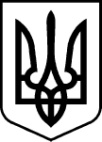 РАХІВСЬКА РАЙОННА державна адміністраціязАКАРПАТСЬКОЇ ОБЛАСТІрАХІВСЬКА РАЙОННА ВІЙСЬКОВА адміністраціяРОЗПОРЯДЖЕННЯ29.07.2024                                        м. Рахів                                       № 57Про затвердження Положення про місцеву автоматизовану систему централізованого оповіщення Рахівського районуВідповідно до статей 6, 27, 35, 39, 41 Закону України „Про місцеві державні адміністрації”, статей 4, 15, 28 Закону України „Про правовий режим воєнного стану”, статті 19 Кодексу цивільного захисту України, Указу Президента України від 24 лютого 2022 року № 64/2022 ,,Про введення воєнного стану в Україні” (із змінами), Указу Президента України від 24 лютого 2022 року № 68/2022 „Про утворення військових адміністрацій”, постанови Кабінету Міністрів України від 27 вересня 2017 року № 733 ,,Про затвердження Положення про організацію оповіщення про загрозу виникнення або виникнення надзвичайних ситуацій та організації зв’язку у сфері цивільного захисту” (із змінами), розпорядження голови обласної державної адміністрації – начальника обласної військової адміністрації 06.03.2024 № 247 ,,Про план заходів зі створення (модернізації, удосконалення) місцевих автоматизованих систем централізованого оповіщення’’, з метою оповіщення населення та керівного складу району про загрозу виникнення або виникнення надзвичайних ситуацій: Затвердити Положення про місцеву автоматизовану систему централізованого оповіщення Рахівського району, що додається.2. Виконавчим комітетам Рахівської міської ради (ТГ), Великобичківської селищної ради (ТГ), Ясінянської селищної ради (ТГ) та Богданської сільської ради (ТГ) забезпечити:2.1. Розроблення та затвердження Положення про місцеві автоматизовані системи централізованого оповіщення.2.2. Про прийняті рішення інформувати відділ цивільного захисту та оборонної роботи районної державної адміністрації – районної військової адміністрації до 10 серпня 2024 року.3. Контроль за виконанням розпорядження покласти на заступника голови державної адміністрації – начальника військової адміністрації Басарабу П.В.Голова районної державної  адміністрації – начальник районної   військової адміністрації                                                               Владіслав КИЧ